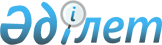 О ставках стоимости разовых талонов на осуществление предпринимательской деятельности, носящей эпизодический характер
					
			Утративший силу
			
			
		
					Решение маслихата Успенского района Павлодарской области от 25 декабря 2009 года N 112/19. Зарегистрировано Управлением юстиции Успенского района Павлодарской области 20 января 2010 года N 12-12-85. Утратило силу решением маслихата Успенского района Павлодарской области от 25 января 2013 года N 64/12      Сноска. Утратило силу решением маслихата Успенского района Павлодарской области от 25.01.2013 N 64/12.

      В соответствии со статьей 6 Закона Республики Казахстан "О местном государственном управлении и самоуправлении в Республике Казахстан" от 23 января 2001 года N 148-ІІ и пунктом 6 статьи 36 Закона Республики Казахстан от 10 декабря 2008 года N 100-IV "О введении в действие Кодекса Республики Казахстан "О налогах и других обязательных платежах в бюджет (Налоговый кодекс)", районный маслихат РЕШИЛ:



      1. Утвердить ставки стоимости разовых талонов на осуществление предпринимательской деятельности, носящей эпизодический характер согласно приложению.



      2. Признать утратившим силу решение Успенского районного маслихата от 23 января 2006 года N 140/22 "О ставках стоимости разовых талонов по отдельным видам деятельности и ставках фиксированного суммарного налога для налогоплательщиков, оказывающих услуги игровых автоматов без денежного выигрыша" (зарегистрировано в Реестре государственной регистрации нормативных правовых актов за N 12-12-17, опубликовано в районной газете "Сельские будни" N 9 от 4 марта 2006 года), решение от 22 февраля 2006 года N 144/23 "О внесении изменений в решение Успенского районного маслихата от 23 января 2006 года N 140/22 "О ставках стоимости разовых талонов по отдельным видам деятельности и ставках фиксированного суммарного налога для налогоплательщиков, оказывающих услуги игровых автоматов без денежного выигрыша" (зарегистрировано в Реестре государственной регистрации нормативных правовых актов за N 12-12-23, опубликовано в районной газете "Сельские будни" N 13 от 1 апреля 2006 года), решение от 20 апреля 2007 года N 190/30 "О внесении изменений в решение Успенского районного маслихата (ХХII сессии III созыва) от 23 января 2006 года N 140/22 "О ставках стоимости разовых талонов по отдельным видам деятельности и ставках фиксированного суммарного налога для налогоплательщиков, оказывающих услуги игровых автоматов без денежного выигрыша" (зарегистрировано в Реестре государственной регистрации нормативных правовых актов за N 12-12-36, опубликовано в районной газете "Сельские будни" N 21 от 26 мая 2007 года).



      3. Настоящее решение вводится в действие по истечении 10 календарных дней после дня его первого официального опубликования.



      4. Контроль за выполнением настоящего решения возложить на постоянную комиссию по экономике и бюджету.      Председатель ХIХ сессии

      районного маслихата                        В. Латун      Секретарь районного маслихата              Т. Байгужинов

Приложение к решению Успенского 

районного маслихата от 25 декабря

2009 года N 112/19        Стоимость разовых талонов на осуществление

предпринимательской деятельности,

носящей эпизодический характер
					© 2012. РГП на ПХВ «Институт законодательства и правовой информации Республики Казахстан» Министерства юстиции Республики Казахстан
				N п/пВиды предпринимательской деятельностиСтавка 1-го разового талона в день (тенге)1Реализация живых цветов, выращенных на приусадебных участках702Реализация продуктов подсобного сельского хозяйства, садоводства1003Реализация газет и журналов304Реализация бахчевых культур1505Реализация семян, а также посадочного материала (саженцев, рассады)706Оказание владельцев личных тракторов услуг по обработке земельных участков и услуг по погрузке2507Реализация кормов для животных и птиц1508Реализация:- веников, метел- лесных ягод, грибов- меда- рыбы5070101509Выпас домашних животных и птиц50